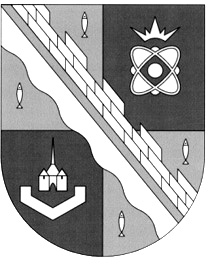                            администрация МУНИЦИПАЛЬНОГО ОБРАЗОВАНИЯ                                             СОСНОВОБОРСКИЙ ГОРОДСКОЙ ОКРУГ  ЛЕНИНГРАДСКОЙ ОБЛАСТИ                             постановление                                                        от 14/05/2021 № 949О внесении изменений в постановление администрацииСосновоборского городского округа от 03.12.2018 № 2596«Об утверждении муниципальной программы«Физическая культура, спорт и молодежная политика Сосновоборского городского округа на 2014-2025 годы»	Во исполнение решения совета депутатов от 18.03.2021 № 30 «О внесении изменений в решение Совета депутатов от 08.12.2020 г. № 156 «О бюджете Сосновоборского городского округа на 2021 год и на плановый период 2022 и 2023 годов» и постановления администрации Сосновоборского городского округа от 02.09.2013           № 2221 «Об утверждении Порядка разработки, реализации и оценки эффективности муниципальных программ Сосновоборского городского округа Ленинградской области», администрация Сосновоборского городского округа п о с т а н о в л я е т:Внести следующие изменения в муниципальную программу «Физическая культура, спорт и молодежная политика Сосновоборского городского округа на 2014-2025 годы», утвержденную постановлением администрации Сосновоборского городского округа от 03.12.2018 № 2596 (с изменениями от 22/10/2019 № 4018) (далее - программа): В паспорте программы «Объемы бюджетных ассигнований  муниципальной программы» изложить в следующей редакции:Раздел 4 «Перечень целевых показателей оценки эффективности и методики расчета» изложить в следующей редакции:Раздел 6 «Ресурсное обеспечение» муниципальной программы изложить в следующей редакции:Объем финансирования Программы из местного бюджета составляет   646 070 075,49 руб.: 2014 год – 31 248 991,18 руб.;2015 год – 37 435 925,13 руб.;2016 год – 53 654 227,14 руб.;2017 год – 48 446 417,70 руб.;2018 год – 59 079 909,85 руб.;2019 год – 64 751 438,45 руб.;2020 год – 60 197 655,09 руб.;2021 год – 68 085 953,95 руб.;	2022 год – 53 153 163,00 руб.;2023 год – 54 708 572,00 руб.;2024 год – 57 654 252,00 руб.;2025 год – 57 654 252,00 руб.;В паспорте подпрограммы 1 «Физическая культура и спорт» раздел «Объемы бюджетных ассигнований подпрограммы» изложить в следующей редакции:Подпрограмма 1. «Физическая культура и спорт» 2014 год – 24 315 144,51 руб.;2015 год – 26 361 905,05 руб.;2016 год – 40 232 399,75 руб.;2017 год – 36 491 216,70 руб.;2018 год – 45 579 095,65 руб.;2019 год – 45 888 264,45 руб.;2020 год – 46 092 470,53 руб.;2021 год – 48 986 206,70 руб.;2022 год – 42 600 871,00 руб.;2023 год – 43 805 461,00 руб.;2024 год – 44 224 119,00 руб.;2025 год – 44 224 119,00 руб. Раздел 4 «Перечень целевых показателей оценки эффективности и методики расчета» изложить в следующей редакции:В пункте 5 раздела 4 «удельный вес людей, занимающихся адаптивной физической культурой и спортом» изложить в следующей редакции:удельный вес людей, занимающихся адаптивной физической культурой и спортом.Единица измерения – процент.Целевой индикатор рассчитывается по формуле:Уаф = * 100%где:Уаф - удельный вес людей, занимающихся адаптивной  физической культурой и спортом (процент);Човз – численность людей с ограниченными возможностями и инвалидов Сосновоборского городского округа, занимающихся адаптивной физической культурой и спортом (человек) в возрасте от 3-х и старше;Чнас – численность с ограниченными возможностями и инвалидов Сосновоборского городского округа(человек) в возрасте от 3-х и старше.В паспорте подпрограммы 2 «Молодежная политика» раздел «Объемы     бюджетных ассигнований подпрограммы» изложить в следующей редакции:Подпрограмма 2. «Молодежная политика»:2014 год – 6 933 846,67 руб.;2015 год – 11 074 020,08 руб.;2016 год – 13 421 827,39 руб.;2017 год – 11 955 201,00 руб.;2018 год – 13 500 814,20 руб.;2019 год – 18 863 174,00 руб.;2020 год – 14 105 184,56 руб.;2021 год – 19 099 747,25 руб.;2022 год – 10 552 259,00 руб.;2023 год – 10 903 111,00 руб.;2024 год – 13 430 133,00 руб.;2025 год – 13 430 133,00 руб.Приложение 1 к муниципальной программе «Перечень основных мероприятий муниципальной программы «Физическая культура, спорт и молодежная политика Сосновоборского городского округа на 2014 – 2025 годы» изложить в следующей редакции:ПРИЛОЖЕНИЕ № 1К МУНИЦИПАЛЬНОЙ ПРОГРАММЕПеречень основных мероприятиймуниципальной программы«Физическая культура, спорт и молодежная политика Сосновоборского городского округа на 2014 – 2025 годы»на 2021 год1.9 Приложение 2 «Целевые показатели (индикаторы)»  муниципальной программы «Физическая культура, спорт и молодежная политика Сосновоборского городского округа на 2014 – 2025 годы» изложить в следующей редакции: Приложение 2к муниципальной программеЦелевые показатели (индикаторы)муниципальной программы  «Физическая культура, спорт и молодежная политика Сосновоборского городского округа на 2014 – 2025 годы»Приложение 3 к муниципальной программе «План реализации на 2020 год муниципальной программы «Физическая культура, спорт и молодежная политика Сосновоборского городского округа на 2014 – 2025 годы» изложить в следующей редакции:Приложение 3к муниципальной программеПЛАН  РЕАЛИЗАЦИИ на 2020 годмуниципальной программы«Физическая культура, спорт и молодежная политика Сосновоборского городского округа  на 2014-2025 годы»Приложение 3 к муниципальной программе «План реализации на 2021 год муниципальной программы «Физическая культура, спорт и молодежная политика Сосновоборского городского округа на 2014 – 2025 годы» изложить в следующей редакции:Приложение 3к муниципальной программеПЛАН  РЕАЛИЗАЦИИ на 2021 годмуниципальной программы«Физическая культура, спорт и молодежная политика Сосновоборского городского округа  на 2014-2025 годы»2. Отделу по связям с общественностью (пресс-центр) Комитета по общественной безопасности и информации разместить настоящее постановление на официальном сайте Сосновоборского городского округа.3. Общему отделу администрации (Смолкина М.С.) обнародовать настоящее постановление на электронном сайте городской газеты «Маяк».4. Настоящее постановление вступает в силу со дня официального обнародования.5. Контроль за исполнением настоящего постановления возложить на заместителя главы администрации по социальным вопросам Горшкову Т.В.Глава Сосновоборского городского округа                                                         М.В.ВоронковОбъемы бюджетных ассигнований  муниципальной программы  Объем финансирования Программы из местного бюджета составляет   646 070 075,49 руб.: 2014 год – 31 248 991,18 руб.;2015 год – 37 435 925,13 руб.;2016 год – 53 654 227,14 руб.;2017 год – 48 446 417,70 руб.;2018 год – 59 079 909,85 руб.;2019 год – 64 751 438,45 руб.;2020 год – 60 197 655,09 руб.;2021 год – 68 085 953,95 руб.;	2022 год – 53 153 163,00 руб.;2023 год – 54 708 572,00 руб.;2024 год – 57 654 252,00 руб.;2025 год – 57 654 252,00 руб.;в том числе:Подпрограмма 1. «Физическая культура и спорт» 2014 год – 24 315 144,51 руб.;2015 год – 26 361 905,05 руб.;2016 год – 40 232 399,75 руб.;2017 год – 36 491 216,70 руб.;2018 год – 45 579 095,65 руб.;2019 год – 45 888 264,45 руб.;2020 год – 46 092 470,53 руб.;2021 год – 48 986 206,70 руб.;2022 год – 42 600 871,00 руб.;2023 год – 43 805 461,00 руб.;2024 год – 44 224 119,00 руб.;2025 год – 44 224 119,00 руб.Подпрограмма 2. «Молодежная политика»:2014 год – 6 933 846,67 руб.;2015 год – 11 074 020,08 руб.;2016 год – 13 421 827,39 руб.;2017 год – 11 955 201,00 руб.;2018 год – 13 500 814,20 руб.;2019 год – 18 863 174,00 руб.;2020 год – 14 105 184,56 руб.;2021 год – 19 099 747,25 руб.;2022 год – 10 552 259,00 руб.;2023 год – 10 903 111,00 руб.;2024 год – 13 430 133,00 руб.;2025 год – 13 430 133,00 руб.№ п/пЦелевой индикаторВыполнениеМП2014годЗначения целевых индикаторов,годы / суммыЗначения целевых индикаторов,годы / суммыЗначения целевых индикаторов,годы / суммыЗначения целевых индикаторов,годы / суммыЗначения целевых индикаторов,годы / суммыЗначения целевых индикаторов,годы / суммы1Удельный вес населения Сосновоборского городского округа, систематически занимающегося физической культурой и спортом в возрасте от 3 лет и старше (%)2015 год2016 год2017 год2018 год2019 год2020 год1Удельный вес населения Сосновоборского городского округа, систематически занимающегося физической культурой и спортом в возрасте от 3 лет и старше (%)---29,03032391Удельный вес населения Сосновоборского городского округа, систематически занимающегося физической культурой и спортом в возрасте от 3 лет и старше (%)2021 год2022 год2023 год2024 год2025 год1Удельный вес населения Сосновоборского городского округа, систематически занимающегося физической культурой и спортом в возрасте от 3 лет и старше (%)42424344452Удельный вес детей, подростков и молодежи, участвующих во всех видах организованного досуга в возрасте от 14 до 29 лет2015 год2016 год2017 год2018 год2019 год2020 год2Удельный вес детей, подростков и молодежи, участвующих во всех видах организованного досуга в возрасте от 14 до 29 лет---75,97676762Удельный вес детей, подростков и молодежи, участвующих во всех видах организованного досуга в возрасте от 14 до 29 лет2021 год2022 год2023 год2024 год2025 год2Удельный вес детей, подростков и молодежи, участвующих во всех видах организованного досуга в возрасте от 14 до 29 лет7676767676№ п/пЦелевой индикаторВыполнениеМП2014годЗначения целевых индикаторов, годЗначения целевых индикаторов, годЗначения целевых индикаторов, годЗначения целевых индикаторов, годЗначения целевых индикаторов, годЗначения целевых индикаторов, год№ п/пЦелевой индикаторВыполнениеМП2014год2015 2016 2017 2018 2019 2020№ п/пЦелевой индикаторВыполнениеМП2014год2021 20222023202420251Удельный вес детей, подростков и молодежи, занимающихся в физкультурно-спортивных секциях, клубах (%)36,537,137,848,045,3546,046,01Удельный вес детей, подростков и молодежи, занимающихся в физкультурно-спортивных секциях, клубах (%)47,047,047,047,047,02Удельный вес людей с ограниченными возможностями, занимающихся адаптивной физической культурой и спортом (%)1,31,41,81,41,41,41,42Удельный вес людей с ограниченными возможностями, занимающихся адаптивной физической культурой и спортом (%)1,51,51,51,51,53Обеспеченность плоскостными спортивными сооружениями (кв.м/чел.)0,931,01,10,921,031,031,033Обеспеченность плоскостными спортивными сооружениями (кв.м/чел.)1,031,031,031,031,03№ п/пНаименование подпрограмм, основных мероприятий, ведомственных целевых программОтветственный за реализациюГРБС(наименование)Годы реализацииПлан финансирования, руб.План финансирования, руб.План финансирования, руб.План финансирования, руб.План финансирования, руб.План финансирования, руб.План финансирования, руб.План финансирования, руб.План финансирования, руб.№ п/пНаименование подпрограмм, основных мероприятий, ведомственных целевых программОтветственный за реализациюГРБС(наименование)Годы реализацииИсточникфинансирования1234567891011121314АВСЕГО по муниципальной программе«Физическая культура, спорт и молодежная политика муниципального образования Сосновоборский городской округ на 2014 – 2025 годы»Администрация МО Сосновоборский городской округ2014-2025Местный бюджет2014 год2015 год2016 год2017 год2018 год2019 год2020 годАВСЕГО по муниципальной программе«Физическая культура, спорт и молодежная политика муниципального образования Сосновоборский городской округ на 2014 – 2025 годы»Администрация МО Сосновоборский городской округ2014-2025Местный бюджет31 248 991,1837 435 925,1353 654 227,1448 446 417,7059 079 909,8564 751 438,4560 197 655,09АВСЕГО по муниципальной программе«Физическая культура, спорт и молодежная политика муниципального образования Сосновоборский городской округ на 2014 – 2025 годы»Администрация МО Сосновоборский городской округ2014-2025Местный бюджет2021 год2022 год2023 год 2024 год 2025 годИТОГОАВСЕГО по муниципальной программе«Физическая культура, спорт и молодежная политика муниципального образования Сосновоборский городской округ на 2014 – 2025 годы»Администрация МО Сосновоборский городской округ2014-2025Местный бюджет68 085 953,9553 153 163,0054 708 572,0057 654 252,0057 654 252,00646 070 757,491Подпрограмма 1«Физическая культура и спорт»ОФКиС, МАОУ ДО СКК «Малахит»Местный бюджет2014 год2015 год2016 год2017 год2018 год2019 год2020 год1Подпрограмма 1«Физическая культура и спорт»ОФКиС, МАОУ ДО СКК «Малахит»Местный бюджет24 315 144,5126 361 905,0540 232 399,7536 491 216,7045 579 095,6545 888 264,4546 092 470,531Подпрограмма 1«Физическая культура и спорт»ОФКиС, МАОУ ДО СКК «Малахит»Местный бюджет2021 год2022 год2023 год 2024 год 2025 год1Подпрограмма 1«Физическая культура и спорт»ОФКиС, МАОУ ДО СКК «Малахит»Местный бюджет48 986 206,7053 153 163,0054 708 572,0044 224 119,0044 224 119,001.1Повышение эффективности физкультурно – оздоровительной и спортивно-массовой работыОФКиС, МАОУ ДО СКК «Малахит»Местный бюджет2014 год2015 год2016 год2017 год2018 год2019 год2020 год1.1Повышение эффективности физкультурно – оздоровительной и спортивно-массовой работыОФКиС, МАОУ ДО СКК «Малахит»Местный бюджет1 540 000,001 026 667,001 086 214,001 086 214,001 086 214,001 129 663,00859 140,45001.1Повышение эффективности физкультурно – оздоровительной и спортивно-массовой работыОФКиС, МАОУ ДО СКК «Малахит»Местный бюджет2021 год2022 год2023 год 2024 год 2025 год1.1Повышение эффективности физкультурно – оздоровительной и спортивно-массовой работыОФКиС, МАОУ ДО СКК «Малахит»Местный бюджет1 221 842,001 270 716,001 321 544,001 221 843,001 221 843,001.2.Спортивно-массовые мероприятияОФКиС, МАОУ ДО СКК «Малахит»2014 год2015 год2016 год2017 год2018 год2019 год2020 год1.2.Спортивно-массовые мероприятияОФКиС, МАОУ ДО СКК «Малахит»Местный бюджет3 002 846,942 881 385,003 048 505,003 673 313,003 622 442,003 505 046,002 445 832,191.2.Спортивно-массовые мероприятияОФКиС, МАОУ ДО СКК «Малахит»2021 год2022 год2023 год 2024 год 2025 год1.2.Спортивно-массовые мероприятияОФКиС, МАОУ ДО СКК «Малахит»Местный бюджет5 263 385,002 362 464,002484 964,004 677 968,004 677 968,001.3.Развитие материально-технической базы, в том числе:Софинансирование субсидии на поддержку развития общественной инфраструктуры муниципального значения в Ленинградской области в рамках подпрограммы»Создание условий для эффективного выполнения органами самоуправления своих полномочий и содействие развитию участия населения в осуществлении местного самоуправления, в том числе:ОФКиС, МАОУ ДО СКК «Малахит»2014 год2015 год2016 год2017 год2018 год2019 год2020 год1.3.Развитие материально-технической базы, в том числе:Софинансирование субсидии на поддержку развития общественной инфраструктуры муниципального значения в Ленинградской области в рамках подпрограммы»Создание условий для эффективного выполнения органами самоуправления своих полномочий и содействие развитию участия населения в осуществлении местного самоуправления, в том числе:ОФКиС, МАОУ ДО СКК «Малахит»Местный бюджет1 271 554,842 446 279,088 026 1521879353,357 076 405,364 872 498,545 148 687,411.3.Развитие материально-технической базы, в том числе:Софинансирование субсидии на поддержку развития общественной инфраструктуры муниципального значения в Ленинградской области в рамках подпрограммы»Создание условий для эффективного выполнения органами самоуправления своих полномочий и содействие развитию участия населения в осуществлении местного самоуправления, в том числе:ОФКиС, МАОУ ДО СКК «Малахит»Областной бюджет1 300 000800 000350 0001.3.Развитие материально-технической базы, в том числе:Софинансирование субсидии на поддержку развития общественной инфраструктуры муниципального значения в Ленинградской области в рамках подпрограммы»Создание условий для эффективного выполнения органами самоуправления своих полномочий и содействие развитию участия населения в осуществлении местного самоуправления, в том числе:ОФКиС, МАОУ ДО СКК «Малахит»Федеральный бюджет310 0001.3.Развитие материально-технической базы, в том числе:Софинансирование субсидии на поддержку развития общественной инфраструктуры муниципального значения в Ленинградской области в рамках подпрограммы»Создание условий для эффективного выполнения органами самоуправления своих полномочий и содействие развитию участия населения в осуществлении местного самоуправления, в том числе:ОФКиС, МАОУ ДО СКК «Малахит»2021 год2022 год2023 год 2024 год 2025 год1.3.Развитие материально-технической базы, в том числе:Софинансирование субсидии на поддержку развития общественной инфраструктуры муниципального значения в Ленинградской области в рамках подпрограммы»Создание условий для эффективного выполнения органами самоуправления своих полномочий и содействие развитию участия населения в осуществлении местного самоуправления, в том числе:ОФКиС, МАОУ ДО СКК «Малахит»Всего:4 048 167,13666 820,00693 492,00641 173,00641 173,001.3.Развитие материально-технической базы, в том числе:Софинансирование субсидии на поддержку развития общественной инфраструктуры муниципального значения в Ленинградской области в рамках подпрограммы»Создание условий для эффективного выполнения органами самоуправления своих полномочий и содействие развитию участия населения в осуществлении местного самоуправления, в том числе:ОФКиС, МАОУ ДО СКК «Малахит»Местный бюджет3 248 167,131.3.Развитие материально-технической базы, в том числе:Софинансирование субсидии на поддержку развития общественной инфраструктуры муниципального значения в Ленинградской области в рамках подпрограммы»Создание условий для эффективного выполнения органами самоуправления своих полномочий и содействие развитию участия населения в осуществлении местного самоуправления, в том числе:ОФКиС, МАОУ ДО СКК «Малахит»Областной бюджет800 000,001.3.1На ремонт спортивного объекта МАОУ ДО СКК «Малахит» по адресу : ул. Мира, д.5МАОУ ДО СКК «Малахит»2020 год1.3.1На ремонт спортивного объекта МАОУ ДО СКК «Малахит» по адресу : ул. Мира, д.5МАОУ ДО СКК «Малахит»Местный бюджет18421,061.3.1На ремонт спортивного объекта МАОУ ДО СКК «Малахит» по адресу : ул. Мира, д.5МАОУ ДО СКК «Малахит»Областной бюджет350 000,001.4Развитие дополнительного образования детей в сфере физкультуры и спорта,  проведение физкультурно – оздоровительной работы с населением (содержание подведомственного учреждения МАОУ ДО СКК «Малахит»)ОФКиС, МАОУ ДО СКК «Малахит»2014 год2015 год2016 год2017 год2018 год2019 год2020 год1.4Развитие дополнительного образования детей в сфере физкультуры и спорта,  проведение физкультурно – оздоровительной работы с населением (содержание подведомственного учреждения МАОУ ДО СКК «Малахит»)ОФКиС, МАОУ ДО СКК «Малахит»Местный бюджет18 500 742,7319 242 573,9726 916 528,7530 130 47132494034,2935 140 15637 288 810,481.4Развитие дополнительного образования детей в сфере физкультуры и спорта,  проведение физкультурно – оздоровительной работы с населением (содержание подведомственного учреждения МАОУ ДО СКК «Малахит»)ОФКиС, МАОУ ДО СКК «Малахит»2021 год2022 год2023 год 2024 год 2025 год1.4Развитие дополнительного образования детей в сфере физкультуры и спорта,  проведение физкультурно – оздоровительной работы с населением (содержание подведомственного учреждения МАОУ ДО СКК «Малахит»)ОФКиС, МАОУ ДО СКК «Малахит»Местный бюджет38 452 812,5738 300 871,0039 305 461,0037 683 135,0037 683 135,002Подпрограмма 2«Молодежная политика»Отдел по молодежной политике, МАУ «МЦ «Диалог»2014 год2015 год2016 год2017 год2018 год2019 год2020 год2Подпрограмма 2«Молодежная политика»Отдел по молодежной политике, МАУ «МЦ «Диалог»Местный бюджет6 933 846,6711 074 020,0813421827,3911955201,0013 500 814,218 863 174,0014 105 184,562Подпрограмма 2«Молодежная политика»Отдел по молодежной политике, МАУ «МЦ «Диалог»2021 год2022 год2023 год 2024 год 2025 год2Подпрограмма 2«Молодежная политика»Отдел по молодежной политике, МАУ «МЦ «Диалог»Местный бюджет19 099 747,2510 552 292,0010 903 111,0013 430 133,0013 430 133,002.1Работа с подростками и молодежью по месту жительстваОтдел по молодежной политике, МАУ «МЦ «ДИАЛОГ»2014 год2015 год2016 год2017 год2018 год2019 год2020 год2.1Работа с подростками и молодежью по месту жительстваОтдел по молодежной политике, МАУ «МЦ «ДИАЛОГ»Местный бюджет531 741500 265,6565 772,00500 266,00500 266,00520 277,00541 088,002.1Работа с подростками и молодежью по месту жительстваОтдел по молодежной политике, МАУ «МЦ «ДИАЛОГ»2021 год2022 год2023 год 2024 год 2025 год2.1Работа с подростками и молодежью по месту жительстваОтдел по молодежной политике, МАУ «МЦ «ДИАЛОГ»562 732,00585 241,00608 650,00562 731,00562 731,002.2Организация работы с подростками и молодежью, в том числе: софинансирование  на поддержку деятельности молодежных общественных организаций, объединений, инициатив и развитию добровольческого (волонтерского) движения, содействию трудовой адаптацииОтдел по молодежной политике, МАУ «МЦ «ДИАЛОГ»2014 год2015 год2016 год2017 год2018 год2019 год2020 год2.2Организация работы с подростками и молодежью, в том числе: софинансирование  на поддержку деятельности молодежных общественных организаций, объединений, инициатив и развитию добровольческого (волонтерского) движения, содействию трудовой адаптацииОтдел по молодежной политике, МАУ «МЦ «ДИАЛОГ»Местный бюджет4 005 722,885 200 4746 0316095 942 542,546 329 019,006 910 680,007 083 202,562.2Организация работы с подростками и молодежью, в том числе: софинансирование  на поддержку деятельности молодежных общественных организаций, объединений, инициатив и развитию добровольческого (волонтерского) движения, содействию трудовой адаптацииОтдел по молодежной политике, МАУ «МЦ «ДИАЛОГ»Областной бюджет--1 311 280,001 296 900,00840 900,00478 000,00980 900,02.2Организация работы с подростками и молодежью, в том числе: софинансирование  на поддержку деятельности молодежных общественных организаций, объединений, инициатив и развитию добровольческого (волонтерского) движения, содействию трудовой адаптацииОтдел по молодежной политике, МАУ «МЦ «ДИАЛОГ»2021 год2022 год2023 год 2024 год 2025 год2.2Организация работы с подростками и молодежью, в том числе: софинансирование  на поддержку деятельности молодежных общественных организаций, объединений, инициатив и развитию добровольческого (волонтерского) движения, содействию трудовой адаптацииОтдел по молодежной политике, МАУ «МЦ «ДИАЛОГ»Всего11 948 047,254 064 960,004 177 288,007 474 591,007 474591,002.2Организация работы с подростками и молодежью, в том числе: софинансирование  на поддержку деятельности молодежных общественных организаций, объединений, инициатив и развитию добровольческого (волонтерского) движения, содействию трудовой адаптацииОтдел по молодежной политике, МАУ «МЦ «ДИАЛОГ»Местный бюджет10 691 314,252 808 227,002 920 555,00--2.2Организация работы с подростками и молодежью, в том числе: софинансирование  на поддержку деятельности молодежных общественных организаций, объединений, инициатив и развитию добровольческого (волонтерского) движения, содействию трудовой адаптацииОтдел по молодежной политике, МАУ «МЦ «ДИАЛОГ»Областной бюджет1 256 733,001 256 733,001 256 733,00--2.3Фестиваль КВН (ЯПБ)Отдел по молодежной политике, МАУ «МЦ «ДИАЛОГ»2014 год2015 год2016 год2017 год2018 год2019 год2020 год2.3Фестиваль КВН (ЯПБ)Отдел по молодежной политике, МАУ «МЦ «ДИАЛОГ»Местный бюджет150 000,001 000 000,00200 000,002.3Фестиваль КВН (ЯПБ)Отдел по молодежной политике, МАУ «МЦ «ДИАЛОГ»2021 год2022 год2023 год 2024 год 2025 год2.3Фестиваль КВН (ЯПБ)Отдел по молодежной политике, МАУ «МЦ «ДИАЛОГ»Местный бюджет-----2.4Развитие материально-технической базы, в том числе:Софинансирование субсидии на поддержку развития общественной инфраструктуры муниципального значения в Ленинградской области в рамках подпрограммы» Создание условий для эффективного выполнения органами самоуправления своих полномочий и содействие развитию участия населения в осуществлении местного самоуправленияОтдел по молодежной политике, МАУ «МЦ «ДИАЛОГ»2014 год2015 год2016 год2017 год2018 год2019 год2020 год2.4Развитие материально-технической базы, в том числе:Софинансирование субсидии на поддержку развития общественной инфраструктуры муниципального значения в Ленинградской области в рамках подпрограммы» Создание условий для эффективного выполнения органами самоуправления своих полномочий и содействие развитию участия населения в осуществлении местного самоуправленияОтдел по молодежной политике, МАУ «МЦ «ДИАЛОГ»Местный бюджет-2 397 159,881 637 014,00300 000,00291 000,005 127 380,00343 515,002.4Развитие материально-технической базы, в том числе:Софинансирование субсидии на поддержку развития общественной инфраструктуры муниципального значения в Ленинградской области в рамках подпрограммы» Создание условий для эффективного выполнения органами самоуправления своих полномочий и содействие развитию участия населения в осуществлении местного самоуправленияОтдел по молодежной политике, МАУ «МЦ «ДИАЛОГ»Областной бюджет-----670 000,002.4Развитие материально-технической базы, в том числе:Софинансирование субсидии на поддержку развития общественной инфраструктуры муниципального значения в Ленинградской области в рамках подпрограммы» Создание условий для эффективного выполнения органами самоуправления своих полномочий и содействие развитию участия населения в осуществлении местного самоуправленияОтдел по молодежной политике, МАУ «МЦ «ДИАЛОГ»2021 год2022 год2023 год 2024 год 2025 год2.4Развитие материально-технической базы, в том числе:Софинансирование субсидии на поддержку развития общественной инфраструктуры муниципального значения в Ленинградской области в рамках подпрограммы» Создание условий для эффективного выполнения органами самоуправления своих полномочий и содействие развитию участия населения в осуществлении местного самоуправленияОтдел по молодежной политике, МАУ «МЦ «ДИАЛОГ»Всего:1 185 181,00344 756,00358 547,0031 496,0031 496,002.4Развитие материально-технической базы, в том числе:Софинансирование субсидии на поддержку развития общественной инфраструктуры муниципального значения в Ленинградской области в рамках подпрограммы» Создание условий для эффективного выполнения органами самоуправления своих полномочий и содействие развитию участия населения в осуществлении местного самоуправленияОтдел по молодежной политике, МАУ «МЦ «ДИАЛОГ»Местный бюджет374 181,002.4Развитие материально-технической базы, в том числе:Софинансирование субсидии на поддержку развития общественной инфраструктуры муниципального значения в Ленинградской области в рамках подпрограммы» Создание условий для эффективного выполнения органами самоуправления своих полномочий и содействие развитию участия населения в осуществлении местного самоуправленияОтдел по молодежной политике, МАУ «МЦ «ДИАЛОГ»Областной бюджет811 000,00----2.5.Содержание подведомственного учреждения МАУ «МЦ «ДИАЛОГ»Отдел по молодежной политике, МАУ «МЦ «ДИАЛОГ»2014 год2015 год2016 год2017 год2018 год2019 год2020 год2.5.Содержание подведомственного учреждения МАУ «МЦ «ДИАЛОГ»Отдел по молодежной политике, МАУ «МЦ «ДИАЛОГ»Местный бюджет2 928 123,792 644 645,229916583 823 7274 539629,204 956 837,005 156 479,002.5.Содержание подведомственного учреждения МАУ «МЦ «ДИАЛОГ»Отдел по молодежной политике, МАУ «МЦ «ДИАЛОГ»2021 год2022 год2023 год 2024 год 2025 год2.5.Содержание подведомственного учреждения МАУ «МЦ «ДИАЛОГ»Отдел по молодежной политике, МАУ «МЦ «ДИАЛОГ»Местный бюджет5 403 787,005 557 335,005 758 626,005 361 315,005 361 315,00№ п/пНаименование целевых показателей(индикаторов)Единица измеренияЗначения целевых показателей (индикаторов) 1Значения целевых показателей (индикаторов) 1Значения целевых показателей (индикаторов) 1Значения целевых показателей (индикаторов) 1Значения целевых показателей (индикаторов) 1Значения целевых показателей (индикаторов) 1Значения целевых показателей (индикаторов) 1Значения целевых показателей (индикаторов) 1Значения целевых показателей (индикаторов) 1Значения целевых показателей (индикаторов) 1Значения целевых показателей (индикаторов) 1Значения целевых показателей (индикаторов) 1Значения целевых показателей (индикаторов) 1№ п/пНаименование целевых показателей(индикаторов)Единица измеренияБазовый период (2014 год) 2№ п/пНаименование целевых показателей(индикаторов)Единица измеренияБазовый период (2014 год) 2ПланПланПланПланПланПланПланПланПланПланПланПлан123456789101213141516171«Физическая культура, спорт и молодежная политика Сосновоборского городского округа на 2014 – 2025 годы»«Физическая культура, спорт и молодежная политика Сосновоборского городского округа на 2014 – 2025 годы»«Физическая культура, спорт и молодежная политика Сосновоборского городского округа на 2014 – 2025 годы»«Физическая культура, спорт и молодежная политика Сосновоборского городского округа на 2014 – 2025 годы»«Физическая культура, спорт и молодежная политика Сосновоборского городского округа на 2014 – 2025 годы»«Физическая культура, спорт и молодежная политика Сосновоборского городского округа на 2014 – 2025 годы»«Физическая культура, спорт и молодежная политика Сосновоборского городского округа на 2014 – 2025 годы»«Физическая культура, спорт и молодежная политика Сосновоборского городского округа на 2014 – 2025 годы»«Физическая культура, спорт и молодежная политика Сосновоборского городского округа на 2014 – 2025 годы»«Физическая культура, спорт и молодежная политика Сосновоборского городского округа на 2014 – 2025 годы»2015 год2016 год2017 год2018 год2019 год2020 год2021 год2022 год2023 год2024 год2025 годИТОГО 31.1Удельный вес населения Сосновоборского городского округа, систематически занимающегося физической культурой и спортом в возрасте от 3 лет и старше (%)%---29,035323941424344451.2Удельный вес  детей, подростков и молодежи, участвующих во всех видах организованного досуга в возрасте от 16 до 29 летчел----75,9767676767676762Подпрограмма 1 «Физическая культура и спорт»Подпрограмма 1 «Физическая культура и спорт»Подпрограмма 1 «Физическая культура и спорт»Подпрограмма 1 «Физическая культура и спорт»Подпрограмма 1 «Физическая культура и спорт»Подпрограмма 1 «Физическая культура и спорт»Подпрограмма 1 «Физическая культура и спорт»Подпрограмма 1 «Физическая культура и спорт»2.1Удельный вес детей, подростков и молодежи, занимающихся в физкультурно-спортивных секциях, клубах (%)%36,536,537,148,045,3546,046,046,046,046,046,046,02.2Удельный вес людей с ограниченными возможностями, занимающихся адаптивной физической культурой и спортом (%)%1,31,31,41,81,41,41,41,41,41,41,41,42.3Обеспеченность плоскостными спортивными сооружениями м/чел0,931,01,10,921,031,031,031,031,031,031,031,03Подпрограмма 2 «Молодежная политика»Подпрограмма 2 «Молодежная политика»Подпрограмма 2 «Молодежная политика»Подпрограмма 2 «Молодежная политика»Подпрограмма 2 «Молодежная политика»Подпрограмма 2 «Молодежная политика»Подпрограмма 2 «Молодежная политика»Подпрограмма 2 «Молодежная политика»3.1Удельный вес детей, подростков и молодежи, участвующей в организованном досуге (%)%--53,675,976,076,076,076,076,076,076,076,03.2Удельный вес трудоустроенных в специализированные (профильные) лагеря (%)%--5,53,64,64,64,64,64,64,64,64,6№ п/пНаименование подпрограмм, основных мероприятий, ведомственных целевых программ и мероприятийОтветственный за реализациюОжидаемый результат реализации мероприятияОжидаемый результат реализации мероприятияПлан финансирования на 2020 год, тыс. руб.План финансирования на 2020 год, тыс. руб.План финансирования на 2020 год, тыс. руб.№ п/пНаименование подпрограмм, основных мероприятий, ведомственных целевых программ и мероприятийОтветственный за реализациюЕд. измеренияК-воОбластной бюджетМестный бюджетИТОГО12345678А.ВСЕГО по муниципальной программе Сосновоборского городского округа«Физическая культура, спорт и молодежная политика на 2014-2025 годы»ОФКиС, ОМПмероприятие6001330,90058 866,7550960 197,655091.Подпрограмма 1 «Физическая культура и спорт»ОФКиСмероприятие281350,00045 742,4705346 092,470531.1.Повышение эффективности физкультурно-оздоровительной и спортивно-массовой работы ОФКиС, МАОУ ДО СКК «Малахит»мероприятие166859,14045859,140451.2.Спортивно-массовые мероприятия, в том числе:ОФКиС, МАОУ ДО СКК «Малахит»мероприятие992 445,832192 445,832191.2.1.Организация и проведение городских спортивных праздников, в том числе для лиц зрелого и пожилого возрастаОФКиС, МАОУ ДО СКК «Малахит»мероприятие12200,000200,0001.2.2.Мероприятия в рамках Всероссийского физкультурно-спортивного комплекса «Готов к труду и обороне»ОФКиС, МАОУ ДО СКК «Малахит»мероприятие11346,95054346,950541.2.3.Организация и проведение городских турниров, чемпионатов и первенств по видам спортаОФКиС, МАОУ ДО СКК «Малахит»мероприятие36636,93104636,931041.2.4.Участие в областных чемпионатах, первенствах и турнирах, проводимых Комитетом по физической культуре и спорту Ленинградской области в соответствии с областным календаремОФКиС, МАОУ ДО СКК «Малахит»мероприятие36761,95061761,950611.2.5.Участие  в учебно-тренировочных сборах и всероссийских соревнованияхОФКиС, МАОУ ДО СКК «Малахит»мероприятие2250,00250,001.2.6.Участие во всероссийских массовых соревнованияхОФКиС, МАОУ ДО СКК «Малахит»мероприятие2250,00250,001.3.Развитие материально-технической базы, в  том числе:ОФКиС, МАОУ ДО СКК «Малахит»мероприятие15350,0005 148,687415 498,687411.3.1.Развитие материально-технической базы спортивных объектовОФКиС, МАОУ ДО СКК «Малахит»контракт51 662,792361 662,792361.3.2.Наградная атрибутика, транспортные услугиОФКиС, МАОУ ДО СКК «Малахит»контракт2820,00820,001.3.3.Развитие общественной инфраструктуры (ремонт спортивного объекта по адресу: ул. Мира, д.5)ОФКиС, МАОУ ДО СКК «Малахит»контракт1350,00018,421368,4211.3.4.Приобретение спортивного инвентаря и формы для сборных команд ОФКиС, МАОУ ДО СКК «Малахит»контракт3289,83494289,834941.3.5.Развитие материально-технической базы биатлонного комплексаОФКиС, МАОУ ДО СКК «Малахит»контракт11 320,001 320,001.3.6.Развитие материально-технической базы секции лыжных гонокОФКиС, МАОУ ДО СКК «Малахит»контракт1437,63911437,639111.3.7.Приобретение малых форм для скейт-парка ОФКиС, МАОУ ДО СКК «Малахит»контракт1600,00600,001.4.Содержание подведомственного учреждения МАОУ ДО СКК «Малахит»,  том числе:ОФКиС, МАОУ ДО СКК «Малахит»Хозяйственная деятельность37 288 810,4837 288 810,481.4.1.Содержание подведомственного учреждения МАОУ ДО СКК «Малахит», в том числе земельный налогОФКиС, МАОУ ДО СКК «Малахит»Хозяйственная деятельность136 988,8104836 988,810481.4.2.Приобретение бактерицидных ультрафиолетовых ламп закрытого типаОФКиС, МАОУ ДО СКК «Малахит»контракт1300,00300,002.Подпрограмма 2«Молодежная политика»ОМПмероприятие317980,90013 124,2845614 105,184562.1.Организация работы с подростками и молодежью по месту  жительстваОМП, МАУ «МЦ «ДИАЛОГ»мероприятие24541,088541,0882.2.Организация деятельности специализированных, (профильных) лагерей, в том числе: ОМП, МАУ «МЦ «ДИАЛОГ»Трудовая бригада, трудовой лагерь38980,9005 934,714676 915,614672.2.1.Организация мероприятий, направленных на содействие трудоустройствуОМП, МАУ «МЦ «ДИАЛОГ»Трудовая бригада,365 607,7485 607,7482.2.2.Государственная программа «Деятельность молодежных общественных организаций, объединений, инициатив и развитию добровольческого (волонтерского) движения, содействию трудовой адаптации и занятости молодежи ОМП, МАУ «МЦ «ДИАЛОГ»трудовой лагерь2980,900326,966671 307,866672.3.Организация деятельности клубных формирований и формирований самодеятельного народного творчестваОМП, МАУ «МЦ «ДИАЛОГ»мероприятие851 148,487891 148,487892.3.1.Организация мероприятий гражданско – патриотической направленности, в том числе:ОМП, МАУ «МЦ «ДИАЛОГ»мероприятие1254,1854,182.3.2.Организация мероприятий для молодых людей с ограниченными возможностями здоровьяОМП, МАУ «МЦ «ДИАЛОГ»мероприятие11296,18865296,188652.3.3.Организация мероприятий для студенческой молодежиОМП, МАУ «МЦ «ДИАЛОГ»мероприятие430,5130,512.3.4.Культурно-массовые молодежные мероприятияОМП, МАУ «МЦ «ДИАЛОГ»мероприятие12192,64315192,643152.3.5.Организация мероприятий, направленных на профилактику асоциального поведения в молодежной среде, пропаганду здорового образа жизниОМП, МАУ «МЦ «ДИАЛОГ»мероприятие16140,00046140,000462.3.6.Организация мероприятий по работе с молодыми семьямиОМП, МАУ «МЦ «ДИАЛОГ»мероприятие952,2836352,283632.3.7.Организация досуга детей, подростков и молодежи, общественные объединенияОМП, МАУ «МЦ «ДИАЛОГ»мероприятие21382,682382,6822.4.Развитие материально-технической базыОМП, МАУ «МЦ «ДИАЛОГ»контракт2343,515343,5152.4.1.Развитие материально-технической базы МАУ «МЦ «Диалог»ОМП, МАУ «МЦ «ДИАЛОГ»контракт130,28530,2852.4.2.Ремонт помещений МАУ «МЦ «Диалог»ОМП, МАУ «МЦ «ДИАЛОГ»контракт1313,23313,232.5.Содержание подведомственного учреждения МАУ «МЦ «ДИАЛОГ»ОМП, МАУ «МЦ «ДИАЛОГ»хозяйственная деятельность15 156,4795 156,479№ п/пНаименование подпрограмм, основных мероприятий, ведомственных целевых программ и мероприятийОтветственный за реализациюОжидаемый результат реализации мероприятияОжидаемый результат реализации мероприятияПлан финансирования на 2021 год, тыс. руб.План финансирования на 2021 год, тыс. руб.План финансирования на 2021 год, тыс. руб.№ п/пНаименование подпрограмм, основных мероприятий, ведомственных целевых программ и мероприятийОтветственный за реализациюЕд. измеренияК-воОбластной бюджетМестный бюджетИТОГО12345678А.ВСЕГО по муниципальной программе «Физическая культура, спорт и молодежная политика Сосновоборского городского округа на 2014-2025 годы»ОФКиС, ОМПмероприятие14392 867,73365 218,2209568 085,953951.Подпрограмма 1 «Физическая культура и спорт»ОФКиСмероприятие1263800,0048 186,206748 986,20671.1.Повышение эффективности физкультурно-оздоровительной и спортивно-массовой работы ОФКиС, МАОУ ДО СКК «Малахит»занятие11521 221,8421 221,8421.2.Спортивно-массовые мероприятия, в том числе:ОФКиС, МАОУ ДО СКК «Малахит»мероприятие1105 263,3855 263,3851.2.1.Организация и проведение городских спортивных праздников, в том числе для лиц зрелого и пожилого возрастаОФКиС, МАОУ ДО СКК «Малахит»мероприятие6200,000200,0001.2.2.Мероприятия в рамках Всероссийского физкультурно-спортивного комплекса «Готов к труду и обороне»ОФКиС, МАОУ ДО СКК «Малахит»мероприятие24300,00300,001.2.3.Организация и проведение городских турниров, чемпионатов и первенств по видам спорта, в том числе оплата подготовки и обучения спортивных судейОФКиС, МАОУ ДО СКК «Малахит»мероприятие361 913,38501 913,38501.2.4.Участие в областных чемпионатах, первенствах и турнирах, проводимых Комитетом по физической культуре и спорту Ленинградской области в соответствии с областным календаремОФКиС, МАОУ ДО СКК «Малахит»мероприятие36800,00800,001.2.5.Участие  в учебно-тренировочных сборах и всероссийских соревнованияхОФКиС, МАОУ ДО СКК «Малахит»мероприятие2250,00250,001.2.6.Участие во всероссийских массовых соревнованияхОФКиС, МАОУ ДО СКК «Малахит»мероприятие2250,00250,001.2.7.Транспортные услугиОФКиС, МАОУ ДО СКК «Малахит»контракт1600,00600,001.2.8.Приобретение сувенирной продукции и наградной атрибутикиОФКиС, МАОУ ДО СКК «Малахит»контракт3950,00950,001.3.Развитие материально-технической базы, в  том числе:ОФКиС, МАОУ ДО СКК «Малахит»контракт14800,003 248,167134048,167131.3.1.Ремонт зала бокса по адресу: ул. Космонавтов, д.24ОФКиС, МАОУ ДО СКК «Малахит»контракт1755,64755,641.3.2.Развитие инфраструктуры спортивных объектовОФКиС, МАОУ ДО СКК «Малахит»контракт1371,173371,1731.3.3.Приобретение спортивного инвентаряОФКиС, МАОУ ДО СКК «Малахит»контракт1270,00270,001.3.4.Ремонт медицинского кабинетаОФКиС, МАОУ ДО СКК «Малахит»контракт1354,0485354,04851.3.5.Выполнение работ по подготовке документов системы управления охраны труда (СОУТ)ОФКиС, МАОУ ДО СКК «Малахит»контракт160,0060,001.3.6.Проведение оценки уровней профессиональных рисков на рабочих местахОФКиС, МАОУ ДО СКК «Малахит»контракт155,2055,201.3.7.Выполнение проектно-сметной документации о теме «Ремонт нежилого помещения площадью 115,5 кв.м ОФКиС, МАОУ ДО СКК «Малахит»контракт1300,00300,001.3.8.Установка объектовой станции в помещении секции лыжных гонокОФКиС, МАОУ ДО СКК «Малахит»контракт150,0050,001.3.9Приобретение футбольных ворот усиленныхОФКиС, МАОУ ДО СКК «Малахит»контракт190,0090,001.3.10.Проект «Спарте быть» Приобретение спортивного оборудования и инвентаря для организации тренировочного процесса и проведения соревнованийОФКиС, МАОУ ДО СКК «Малахит»контракт2300,00300,001.3.11.Приобретение малых форм для скейт-парка ОФКиС, МАОУ ДО СКК «Малахит»контракт1600,00600,001.3.12.Софинансирование субсидии на поддержку развития общественной инфраструктуры муниципального значения в Ленинградской области в рамках подпрограммы»Создание условий для эффективного выполнения органами самоуправления своих полномочий и содействие развитию участия населения в осуществлении местного самоуправления, в том числе:ОФКиС, МАОУ ДО СКК «Малахит»контракт2800,0042,10563842,105631.3.12.Ремонт зала рукопашного боя о адресу: ул. Мира, д. 5ОФКиС, МАОУ ДО СКК «Малахит»контракт1500,0026,31602526,316021.3.12.Ремонт помещений по адресу: ул. Ленинградская, д.48 ОФКиС, МАОУ ДО СКК «Малахит»контракт1300,0015,78961315,789611.4.Содержание подведомственного учреждения МАОУ ДО СКК «Малахит», в том числе земельный налогОФКиС, МАОУ ДО СКК «Малахит»Хозяйственная деятельность138 452,8125738 452,812572.Подпрограмма 2«Молодежная политика»ОМП, МАУ «МЦ «ДИАЛОГ»мероприятие1762 067,73317 032,0142519 099,747252.1.Мероприятия по работе с подростками и молодежью по месту жительства ОМП, МАУ «МЦ «ДИАЛОГ»4562,732562,7322.2.Подготовка и проведение познавательно-развлекательных программ и кружковая работа для детей, диспуты и видеопросмотры для молодежи; проведение семинаров, круглых столов на тему «Профилактика экстремизма и терроризма»; культурно-досуговые и иные мероприятия, в том числе:ОМП, МАУ «МЦ «ДИАЛОГ»мероприятие1681256,73310 691,3142511 948,047252.2.1.Организация городских массовых мероприятий ОМП, МАУ «МЦ «ДИАЛОГ»351 735,001 735,002.2.2.Содействие занятости молодежи, в том числе:ОМП, МАУ «МЦ «ДИАЛОГ»мероприятие381256,7335 466,907486 723,640482.2.2.Содействие трудовой адаптации и занятости молодежиОМП, МАУ «МЦ «ДИАЛОГ»мероприятие365 047,996485 047,996482.2.2.Государственная программа «Деятельность молодежных общественных организаций, объединений, инициатив и развитию добровольческого (волонтерского) движения, содействию трудовой адаптации и занятости молодежиОМП, МАУ «МЦ «ДИАЛОГ»мероприятие21256,733418,9111 675,6442.2.3.Организация досуга детей, подростков и молодежи МАУ «МЦ «ДИАЛОГ»мероприятие953 489,406773 489,406772.3.Развитие материально-технической базыОМП, МАУ «МЦ «ДИАЛОГ»мероприятие3811,00374,1811 185,1812.3.1.Развитие материально-технической базы МАУ «МЦ «Диалог»ОМП, МАУ «МЦ «ДИАЛОГ»мероприятие1331,49642331,496422.3.2.Софинансирование субсидии на поддержку развития общественной инфраструктуры муниципального значения в Ленинградской области в рамках подпрограммы»Создание условий для эффективного выполнения органами самоуправления своих полномочий и содействие развитию участия населения в осуществлении местного самоуправления, в том числе:ОМП, МАУ «МЦ «ДИАЛОГ»мероприятие2811,0042,68458853,684582.3.2.Приобретение мультимедийного проектора, радиомикрофонов для организации деятельности учреждения и проведения мероприятийОМП, МАУ «МЦ «ДИАЛОГ»мероприятие1200,0010,52641210,526412.3.2.Приобретение, доставка и установка 13 уличных турниковОМП, МАУ «МЦ «ДИАЛОГ»мероприятие1611,0032,15817643,158172.4.Содержание подведомственного учреждения МАУ «МЦ «ДИАЛОГ»ОМП, МАУ «МЦ «ДИАЛОГ»Хозяйственная деятельность15 403,7875 403,787